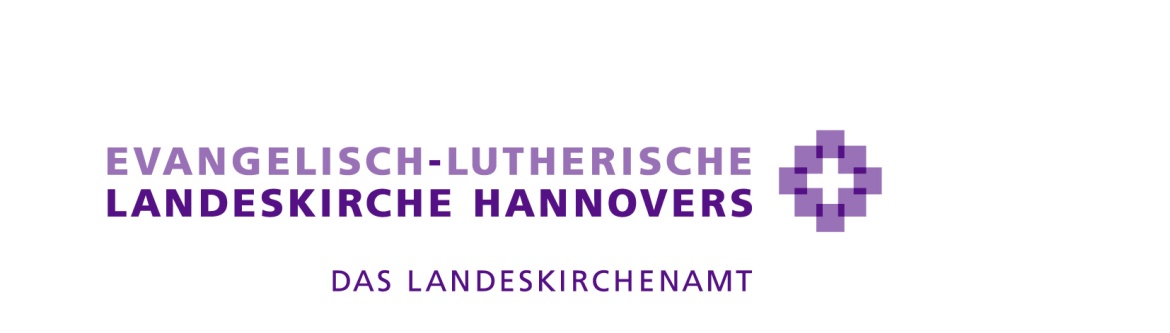 Hannover im Dezember 2012JahresgesprächeVorbereitungsbogen für Mitarbeitende Jahresgespräche sind lebendig. Thema ist, was von den Beteiligten zum Thema gemacht wird.  Aufgrund der Erfahrungen von Mitarbeitenden und Leitungspersonen haben wir den Vorbereitungsbogen für die Jahresgespräche verändert. Wir haben ihn gestrafft und gleichzeitig flexibler gestaltet, sodass nach Berufsgruppen differenzierte Versionen nicht mehr erforderlich sind. Ziel der Jahresgespräche ist es, die Arbeitserfahrungen von Leitungspersonen und Mitarbeitenden für beide Seiten durchsichtig zu machen, Arbeitshindernisse zu beseitigen, Schwerpunkte zu setzen und sich gegenseitig zu unterstützen. Weiterhin sollen Jahresgespräche dabei helfen, die Entwicklung der Mitarbeitenden zu fördern und Arbeitsziele  zu vereinbaren. Die zwischen Ihnen und Ihrer Leitungsperson vereinbarten Ziele werden schriftlich festgehalten. Sie erhalten nach dem Gespräch eine Kopie dieser Vereinbarungen für Ihre Unterlagen. Zum anderen Exemplar der Zielvereinbarungen hat ohne Ihre Zustimmung außer Ihrer Leitungsperson niemand Zugang. Nach dem nächsten Jahresgespräch vernichtet Ihre Leitungsperson ihr Exemplar der schriftlichen Zielvereinbarungen. Wir hoffen, dass Ihnen dieser Bogen hilft, Ihre Anliegen vorzubereiten, Schwerpunkte zu setzen und im Jahresgespräch zur Sprache zu bringen.Gabriele Ahnert-Sundermann, OberkirchenrätinJahresgesprächeVorbereitungsbogen für MitarbeitendeIm Jahresgespräch können u.a. diese Themen eine Rolle spielen: Im Jahresgespräch können u.a. diese Themen eine Rolle spielen: Qualität und Ergebnisse Ihrer ArbeitIhre Arbeitsorganisation 
(z.B. Termine; Erreichbarkeit; Materialien; Arbeitsplatz; Ausstattung) Ihre fachlichen Qualifikationen 
(z.B. Interessen; Entwicklungen; Fortbildungen)Kommunikation und Zusammenarbeit  mit Ihrer Leitungspersonmit Ihren Kolleginnen und Kollegenmit anderen (z.B. Ehrenamtlichen, Gemeindegliedern, Einrichtungen)Arbeit und freie Zeit
(z.B. Gesundheit; Lebensalter und Beruf; Familie und Beruf; geistliches Leben)Qualität und Ergebnisse Ihrer ArbeitIhre Arbeitsorganisation 
(z.B. Termine; Erreichbarkeit; Materialien; Arbeitsplatz; Ausstattung) Ihre fachlichen Qualifikationen 
(z.B. Interessen; Entwicklungen; Fortbildungen)Kommunikation und Zusammenarbeit  mit Ihrer Leitungspersonmit Ihren Kolleginnen und Kollegenmit anderen (z.B. Ehrenamtlichen, Gemeindegliedern, Einrichtungen)Arbeit und freie Zeit
(z.B. Gesundheit; Lebensalter und Beruf; Familie und Beruf; geistliches Leben)Bitte nutzen Sie folgende Fragen, um Ihre Themen (s.o.) für das Jahresgespräch zu finden: Bitte nutzen Sie folgende Fragen, um Ihre Themen (s.o.) für das Jahresgespräch zu finden: Was ist im vergangenen Jahr gut, was ist weniger gut gelaufen?Welche Herausforderungen sehe ich auf mich zukommen?Wo brauche ich Unterstützung durch meine Leitungsperson?Was kann ich selbst beitragen?Welche Zielvorschläge möchte ich für meinen Arbeitsbereich einbringen?Wie sehe ich meine Arbeit im Verhältnis zum Leitbild / den Zielen meiner Organisation?Was ist im vergangenen Jahr gut, was ist weniger gut gelaufen?Welche Herausforderungen sehe ich auf mich zukommen?Wo brauche ich Unterstützung durch meine Leitungsperson?Was kann ich selbst beitragen?Welche Zielvorschläge möchte ich für meinen Arbeitsbereich einbringen?Wie sehe ich meine Arbeit im Verhältnis zum Leitbild / den Zielen meiner Organisation?